WettertagebuchFür jeden Tag der Woche dokumentierst du das Wetter nach dem Beispiel auf dem Blatt. (Za vsak dan v tednu boš dokumentiral/-a vreme po danem primeru. K opisu za vreme dodaš tudi dani znak. V petek mi moraš nalogo oddati. Poslal/-a mi jo boš na moj elektronski naslov melita.nemec@guest.arnes.si)Wetterzeichen:          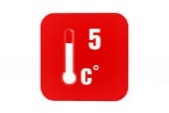 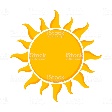 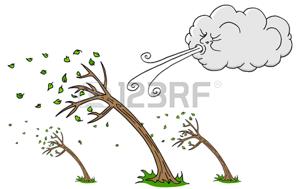 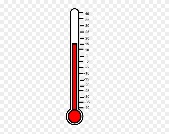 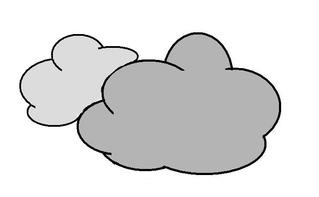 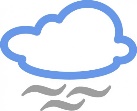 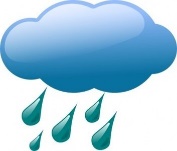 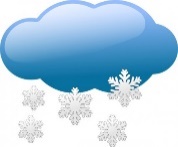 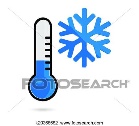 SonntagMontagDienstagMittwochDonnerstagFreitagAm Morgen ist es kalt. 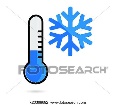 Es ist sonnig. 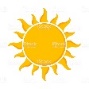 Es ist windig. 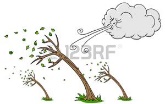 Am Tag ist es sonnig. Es ist windig. Es ist kühl. 